Forget a network on your iPhone, iPad, or iPod touch
Go to Settings > Wi-Fi.Tap    next to the Wi-Fi network (in this case the SU Wi-Fi) that you want your device to forget.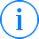 Tap Forget This Network, then tap Forget to confirm.*To rejoin a network, go to Settings > Wi-Fi and tap on the network you will connect to, then enter required credentials. 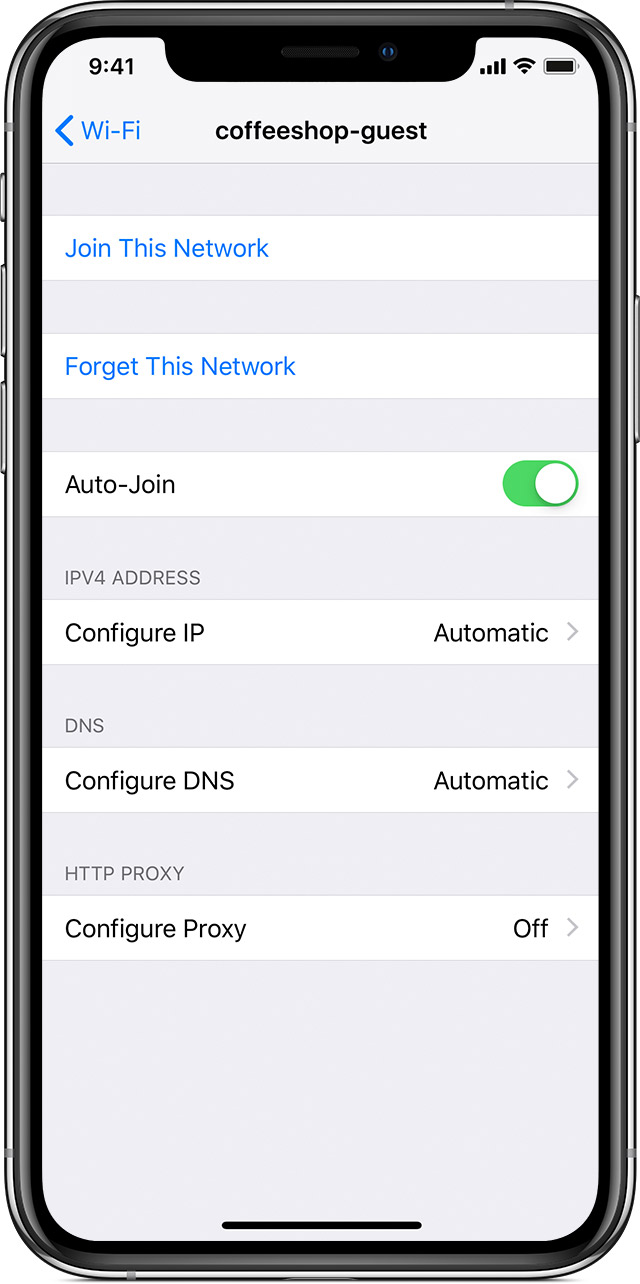 